Universidad de Chile 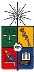 Facultad de Ciencias SocialesEscuela de Ciencias SocialesCarrera de PsicologíaPrograma 2017PSICOLOGIA COMUNITARIASección 2 Cronograma 2018I.- Identificación de la actividad curricularI.- Identificación de la actividad curricularCarrera en que se dicta:PsicologíaProfesor o equipo:Víctor MartínezCiclo al que pertenece:Especialización Semestre:TerceroModalidad:PresencialCarácter:obligatorio Pre - requisitos:Psicología SocialAño2018Horario Martes, 14:30-17:30 hrs. II.- Descripción / Justificación de la actividad curricularII.- Descripción / Justificación de la actividad curricularLa Psicología Comunitaria contribuye a la formación de un psicólogo más integral que en su quehacer profesional comprenda a las personas en el complejo entramado comunitario y relacional del que indisolublemente forman parte.El presente curso constituye una introducción a la disciplina y, en cuanto tal, entrega orientaciones básicas para comprender su quehacer en el ámbito académico y profesional, tanto en el plano conceptual como metodológico.Con este propósito se presentan y discuten los conceptos clave que constituyen su patrimonio de conocimientos. Se revisan sus bases históricas y las principales perspectivas teórico-metodológicas que la caracterizan como una disciplina fundamentalmente aplicada, transversal a una amplia gama de ámbitos públicos (salud, educación, medio ambiente, situaciones de vulnerabilidad, pobreza, interculturalidad, seguridad ciudadana, fenómenos migratorios, derechos humanos, pueblos originarios, entre otros) y con una clara vocación interdisciplinaria.Como disciplina que practica un enfoque integral, en su dimensión comunitaria estudia e interviene los procesos mediante los cuales se genera lo común, y en su dimensión psicológica, su interés reflexivo y práctico está puesto en las diversidades personales que convergen en la conformación de las matrices comunitarias. La comunidad es así pensada tanto desde lo común como desde la diversidad.El foco principal de su quehacer está en el campo social concreto y situado, proponiendo metodologías reflexivas y participativas para abordar las situaciones- problema que allí se presentan, mediante la movilización y fortalecimiento de los recursos y capacidades de las personas, grupos y comunidades.En esta actividad curricular se dan a conocer los principios básicos de la disciplina; se da cuenta de su evolución histórica; se define y problematiza la noción de comunidad; se exponen las principales perspectivas teóricas-aplicadas en Psicología Comunitaria; se analizan las problemáticas actuales relacionadas con la disciplina en América latina y se discute su rol en las políticas públicas. Finalmente, se presentan los ámbitos de intervención y el campo laboral de la disciplina.La Psicología Comunitaria contribuye a la formación de un psicólogo más integral que en su quehacer profesional comprenda a las personas en el complejo entramado comunitario y relacional del que indisolublemente forman parte.El presente curso constituye una introducción a la disciplina y, en cuanto tal, entrega orientaciones básicas para comprender su quehacer en el ámbito académico y profesional, tanto en el plano conceptual como metodológico.Con este propósito se presentan y discuten los conceptos clave que constituyen su patrimonio de conocimientos. Se revisan sus bases históricas y las principales perspectivas teórico-metodológicas que la caracterizan como una disciplina fundamentalmente aplicada, transversal a una amplia gama de ámbitos públicos (salud, educación, medio ambiente, situaciones de vulnerabilidad, pobreza, interculturalidad, seguridad ciudadana, fenómenos migratorios, derechos humanos, pueblos originarios, entre otros) y con una clara vocación interdisciplinaria.Como disciplina que practica un enfoque integral, en su dimensión comunitaria estudia e interviene los procesos mediante los cuales se genera lo común, y en su dimensión psicológica, su interés reflexivo y práctico está puesto en las diversidades personales que convergen en la conformación de las matrices comunitarias. La comunidad es así pensada tanto desde lo común como desde la diversidad.El foco principal de su quehacer está en el campo social concreto y situado, proponiendo metodologías reflexivas y participativas para abordar las situaciones- problema que allí se presentan, mediante la movilización y fortalecimiento de los recursos y capacidades de las personas, grupos y comunidades.En esta actividad curricular se dan a conocer los principios básicos de la disciplina; se da cuenta de su evolución histórica; se define y problematiza la noción de comunidad; se exponen las principales perspectivas teóricas-aplicadas en Psicología Comunitaria; se analizan las problemáticas actuales relacionadas con la disciplina en América latina y se discute su rol en las políticas públicas. Finalmente, se presentan los ámbitos de intervención y el campo laboral de la disciplina.Al concluir el curso los/as estudiantes habrán logrado la comprensión de los principios básicos de la Psicología Comunitaria expresada en los siguientes resultados de aprendizaje:Comprensión de los fundamentos históricos, políticos y conceptuales de disciplina (Unidad 1).Comprensión de la Comunidad como el paradigma central de la disciplina (Unidad 2).Comprensión de los principales enfoques y modelos empleados en Psicología Comunitaria (Unidad 3).Conocimiento de los ámbitos de intervención y campo laboral de la Psicología Comunitaria (Unidad 4).Al concluir el curso los/as estudiantes habrán logrado la comprensión de los principios básicos de la Psicología Comunitaria expresada en los siguientes resultados de aprendizaje:Comprensión de los fundamentos históricos, políticos y conceptuales de disciplina (Unidad 1).Comprensión de la Comunidad como el paradigma central de la disciplina (Unidad 2).Comprensión de los principales enfoques y modelos empleados en Psicología Comunitaria (Unidad 3).Conocimiento de los ámbitos de intervención y campo laboral de la Psicología Comunitaria (Unidad 4).IV.- Temáticas o contenidos de la actividad curricularIV.- Temáticas o contenidos de la actividad curricularUnidad 1: Fundamentos históricos, políticos y conceptuales de disciplinaDefinición y conceptos básicosPsicología Comunitaria en distintos contextos históricos (Estados Unidos, América Latina y Chile)Psicología Comunitaria y políticas públicasPsicología Comunitaria y cambio socialUnidad 2: La comunidad como paradigma Concepto de comunidad en las Ciencias SocialesConcepto de comunidad en la Psicología ComunitariaComponentes básicos de la comunidadUnidad 3: Enfoques y modelos en Psicología Comunitaria Modelo de Investigación Acción ParticipativaParticipación y empoderamientoModelo SociocomunitarioRedes sociales y capital socialOtrosUnidad 4: Ámbitos de intervención y campo laboral Salud mental comunitariaDiagnóstico y Evaluación de ProyectosPobreza, inclusión exclusión, desigualdad, vulnerabilidadProblemas ambientales y Desastres SocionaturalesMigraciones e InterculturalidadUnidad 1: Fundamentos históricos, políticos y conceptuales de disciplinaDefinición y conceptos básicosPsicología Comunitaria en distintos contextos históricos (Estados Unidos, América Latina y Chile)Psicología Comunitaria y políticas públicasPsicología Comunitaria y cambio socialUnidad 2: La comunidad como paradigma Concepto de comunidad en las Ciencias SocialesConcepto de comunidad en la Psicología ComunitariaComponentes básicos de la comunidadUnidad 3: Enfoques y modelos en Psicología Comunitaria Modelo de Investigación Acción ParticipativaParticipación y empoderamientoModelo SociocomunitarioRedes sociales y capital socialOtrosUnidad 4: Ámbitos de intervención y campo laboral Salud mental comunitariaDiagnóstico y Evaluación de ProyectosPobreza, inclusión exclusión, desigualdad, vulnerabilidadProblemas ambientales y Desastres SocionaturalesMigraciones e InterculturalidadV.- Metodología de la actividad curricularV.- Metodología de la actividad curricularClases expositivas a cargo del docente Trabajo de investigaciónColoquiosAsesorías para la elaboración del trabajo práctico por los docentes y apoyados por  el equipo de ayudantes del curso.  Clases expositivas a cargo del docente Trabajo de investigaciónColoquiosAsesorías para la elaboración del trabajo práctico por los docentes y apoyados por  el equipo de ayudantes del curso.  VI.- Evaluación de la actividad curricularVI.- Evaluación de la actividad curricularTrabajo:  60 % TotalInvestigación-Informe Final…………………………………………………….30%Organización de una actividad y un Coloquio (4 Total Curso)………………...……..30%  Evaluaciones Escritas: 40% TotalDos Pruebas, 20% c/uLa nota del examen tendrá un peso de 40% en la nota final del curso.Quienes obtengan promedio inferior a 5,5 deberán rendir examen.Trabajo:  60 % TotalInvestigación-Informe Final…………………………………………………….30%Organización de una actividad y un Coloquio (4 Total Curso)………………...……..30%  Evaluaciones Escritas: 40% TotalDos Pruebas, 20% c/uLa nota del examen tendrá un peso de 40% en la nota final del curso.Quienes obtengan promedio inferior a 5,5 deberán rendir examen.VIII. Bibliografía VIII. Bibliografía Unidad IAlfaro, J. Sánchez A., Zambrano, A. Psicología Comunitaria y Política Sociales Bernardo Jiménez (2004) “La Psicología Social Comunitaria en América Latina como Psicología Social Crítica” Revista de Psicología, Universidad de Chile, Vol XIII, Nº1Montero, M. (2004) Cap 2 “Que es la Psicología Comunitaria” en Introducción a la psicología Comunitaria, Ed PaidosSánchez Vidal, A. (2007), Orígenes, desarrollo y valoración (31- 53); Psicología comunitaria: concepto y carácter (59-85). “Manual de Psicología comunitaria. Un enfoque integrado”. Ediciones Pirámide. Madrid. Unidad IIAnderson, B.  1993.  Comunidades Imaginadas: Reflexiones sobre el origen y la difusión del nacionalismo.  Fondo de Cultura Económica.  México.Rozas, G. (2012) “De la Comunidad al Sujeto Social Comunitario”, Revista Psicología Social Comunitaria Segunda Época Vol. 1 n°1 Universidad Benemérita Autónoma de Puebla. México.  Unidad IIIFlores, J M. (2010) De la Intervención Psicosocial a la Praxis Comunitaria Psicología y Acción Comunitaria. Sinergias de cambio en América Latina, Coordinado por Ana María del Rosario Asebey y Manuel Calviño en la Editorial Caminos, la Habana, CubaMartínez, V. (2006) El Enfoque Comunitario. El desafío de incorporar a la comunidad en las intervenciones sociales, Universidad de Chile.Montenegro, M. (2001) Cap 5 Construcción de una perspectiva situada para una Intervención Social Tesis de Doctorado: Conocimientos, Agentes y Articulaciones, Una Mirada Situada a la Intervención Social, Universidad Autónoma de Barcelona.Montero, Maritza (2003) Cap. 1 “El poder de la comunidad”, Cap 2 “El fortalecimiento en la comunidad”, Cap. 5: “La comunidad como ámbito de ciudadanía: carácter político del trabajo psicosocial comunitario” en Teoría y práctica de la Psicología Comunitaria, Ed. Paidós.Musitu, G. (2004) “Surgimiento y Desarrollo de la Psicología Comunitaria”. Ed UOC, EspañaUnidad IVCEPAL (2013) “La medición multidimensional de la pobreza” División de Estadísticas de la CEPAL.Marconi, J.  Política de Salud Mental en América LatinaMinoletti A, Narvaez P.; Sepúlveda R.  Caprile A.  Chile: lecciones aprendidas en la implementación de un Modelo Comunitario de atención en Salud MentalMinoletti, A.; Funk, M; Faydi, E.; Drew, N.    Organización de los servicios de salud Mental. El Modelo Comunitario en Salud mentalPlan Nacional de Salud Mental 2016Reyes, M. I. (2014). Liderazgo Comunitario y Capital Social: una mirada desde el campo biográfico. Santiago, Chile: Editorial Universidad Santo Tomás.Rozas, G  (2015) “Hacia una Psicología Social Comunitaria del Sur” Revista Psicología, Conocimiento y Sociedad, 5(2), 278-306, Montevideo UruguaySaforcada, E. (2008). Perspectiva ecológico-sistémica de la salud. En E. Saforcada & J. Castella Sarriera (comp). Enfoques conceptuales y técnicos en psicología comunitaria (pp. 49-74). Buenos Aires: Paidós Tramas Sociales.Saforcada, E. & de Lellis, M. (2006). ¿Políticas de salud mental o lo mental en las políticas de salud? En M. de Lellis y colaboradores. Psicología y políticas públicas de salud (pp.95-123).  Buenos Aires: Paidós Tramas SocialesUnidad IAlfaro, J. Sánchez A., Zambrano, A. Psicología Comunitaria y Política Sociales Bernardo Jiménez (2004) “La Psicología Social Comunitaria en América Latina como Psicología Social Crítica” Revista de Psicología, Universidad de Chile, Vol XIII, Nº1Montero, M. (2004) Cap 2 “Que es la Psicología Comunitaria” en Introducción a la psicología Comunitaria, Ed PaidosSánchez Vidal, A. (2007), Orígenes, desarrollo y valoración (31- 53); Psicología comunitaria: concepto y carácter (59-85). “Manual de Psicología comunitaria. Un enfoque integrado”. Ediciones Pirámide. Madrid. Unidad IIAnderson, B.  1993.  Comunidades Imaginadas: Reflexiones sobre el origen y la difusión del nacionalismo.  Fondo de Cultura Económica.  México.Rozas, G. (2012) “De la Comunidad al Sujeto Social Comunitario”, Revista Psicología Social Comunitaria Segunda Época Vol. 1 n°1 Universidad Benemérita Autónoma de Puebla. México.  Unidad IIIFlores, J M. (2010) De la Intervención Psicosocial a la Praxis Comunitaria Psicología y Acción Comunitaria. Sinergias de cambio en América Latina, Coordinado por Ana María del Rosario Asebey y Manuel Calviño en la Editorial Caminos, la Habana, CubaMartínez, V. (2006) El Enfoque Comunitario. El desafío de incorporar a la comunidad en las intervenciones sociales, Universidad de Chile.Montenegro, M. (2001) Cap 5 Construcción de una perspectiva situada para una Intervención Social Tesis de Doctorado: Conocimientos, Agentes y Articulaciones, Una Mirada Situada a la Intervención Social, Universidad Autónoma de Barcelona.Montero, Maritza (2003) Cap. 1 “El poder de la comunidad”, Cap 2 “El fortalecimiento en la comunidad”, Cap. 5: “La comunidad como ámbito de ciudadanía: carácter político del trabajo psicosocial comunitario” en Teoría y práctica de la Psicología Comunitaria, Ed. Paidós.Musitu, G. (2004) “Surgimiento y Desarrollo de la Psicología Comunitaria”. Ed UOC, EspañaUnidad IVCEPAL (2013) “La medición multidimensional de la pobreza” División de Estadísticas de la CEPAL.Marconi, J.  Política de Salud Mental en América LatinaMinoletti A, Narvaez P.; Sepúlveda R.  Caprile A.  Chile: lecciones aprendidas en la implementación de un Modelo Comunitario de atención en Salud MentalMinoletti, A.; Funk, M; Faydi, E.; Drew, N.    Organización de los servicios de salud Mental. El Modelo Comunitario en Salud mentalPlan Nacional de Salud Mental 2016Reyes, M. I. (2014). Liderazgo Comunitario y Capital Social: una mirada desde el campo biográfico. Santiago, Chile: Editorial Universidad Santo Tomás.Rozas, G  (2015) “Hacia una Psicología Social Comunitaria del Sur” Revista Psicología, Conocimiento y Sociedad, 5(2), 278-306, Montevideo UruguaySaforcada, E. (2008). Perspectiva ecológico-sistémica de la salud. En E. Saforcada & J. Castella Sarriera (comp). Enfoques conceptuales y técnicos en psicología comunitaria (pp. 49-74). Buenos Aires: Paidós Tramas Sociales.Saforcada, E. & de Lellis, M. (2006). ¿Políticas de salud mental o lo mental en las políticas de salud? En M. de Lellis y colaboradores. Psicología y políticas públicas de salud (pp.95-123).  Buenos Aires: Paidós Tramas SocialesVIII. Bibliografía complementariaVIII. Bibliografía complementariaBengoa,J. (1996) “La Comunidad Perdida” Ed SurBronfenbrenner,U.(1994). Ecological model of human development. In International encyclopedia of education, vol 3n 2nd edition.Castells, M (1998) cap n° 6 “El Espacio de los Flujos” en Libro “La era de Información” Vol I  La Sociedad Red  Alianza Editorial Cortina, Adela. Ciudadano del mundo: hacia una teoría de la ciudadanía. Capitulo Nº1: Hacía una teoría de la ciudadanía. Corvalán, J. (1996) Los paradigmas de lo social y las concepciones de intervención de lo social.  N°4. Red Académica Uruguaya.Larrain J. (1996) Cap 4 “El postmodernismo y el problema de la identidad” en Revista Persona y Sociedad.  Ed IladesMartí, J. s/f. La IAP. Estructura y fases.Montenegro, M. (2004) “Comunidad y Bienestar Social” Cap II, Introducción a la Psicología Comunitaria, Musitu, G; Herrero, J; Cantera, L.; Montenegro, M. Ed 	UOC, EspañaMontero, M. 1991. A través del espejo. En problemas de psicología Política en América Latina, editorial Educen, Venezuela.Park, P. (1990). Qué es la investigación-acción participativa. Perspectivas teóricas y metodológicas. En M.C. Salazar (Ed.), La investigación-acción participativa (pp. 136-174). Buenos Aires: Humanitas. Bengoa,J. (1996) “La Comunidad Perdida” Ed SurBronfenbrenner,U.(1994). Ecological model of human development. In International encyclopedia of education, vol 3n 2nd edition.Castells, M (1998) cap n° 6 “El Espacio de los Flujos” en Libro “La era de Información” Vol I  La Sociedad Red  Alianza Editorial Cortina, Adela. Ciudadano del mundo: hacia una teoría de la ciudadanía. Capitulo Nº1: Hacía una teoría de la ciudadanía. Corvalán, J. (1996) Los paradigmas de lo social y las concepciones de intervención de lo social.  N°4. Red Académica Uruguaya.Larrain J. (1996) Cap 4 “El postmodernismo y el problema de la identidad” en Revista Persona y Sociedad.  Ed IladesMartí, J. s/f. La IAP. Estructura y fases.Montenegro, M. (2004) “Comunidad y Bienestar Social” Cap II, Introducción a la Psicología Comunitaria, Musitu, G; Herrero, J; Cantera, L.; Montenegro, M. Ed 	UOC, EspañaMontero, M. 1991. A través del espejo. En problemas de psicología Política en América Latina, editorial Educen, Venezuela.Park, P. (1990). Qué es la investigación-acción participativa. Perspectivas teóricas y metodológicas. En M.C. Salazar (Ed.), La investigación-acción participativa (pp. 136-174). Buenos Aires: Humanitas. UNIDAD sesionesCONTENIDOS Y ACTIVIDADESUnidad 1: Introducción a la Psicología Comunitaria1Presentación del programaDefinición y conceptos básicos.       Psicología Comunitaria en distintos contextos históricos (Estados Unidos, América Latina y Chile)Unidad 1: Introducción a la Psicología Comunitaria2Psicología Comunitaria y políticas públicasLa institucionalidad de proximidad comunitaria. Caracterización; Mapa de programas de proximidad comunitariaUnidad 2: La comunidad como paradigma3Concepto de comunidad en las Ciencias SocialesConcepto de comunidad en la Psicología Comunitaria. Componentes básicos de la comunidadUnidad 3: Enfoques y modelos en Psicología Comunitaria4Modelo SociocomunitarioUnidad 3: Enfoques y modelos en Psicología Comunitaria5Modelo de Investigación Acción Participativa Unidad 3: Enfoques y modelos en Psicología Comunitaria6Redes sociales y capital socialUnidad 3: Enfoques y modelos en Psicología Comunitaria71° prueba  Unidad 3: Enfoques y modelos en Psicología Comunitaria8Coloquio 1 Unidad 3: Enfoques y modelos en Psicología Comunitaria9Participación y empoderamiento10Coloquio 2 Unidad 4: Ámbitos de intervención y campo laboral11Diseño y Evaluación de Proyectos de intervención comunitariaUnidad 4: Ámbitos de intervención y campo laboral12Coloquio 3 Unidad 4: Ámbitos de intervención y campo laboral13Coloquio 4 Unidad 4: Ámbitos de intervención y campo laboral14Pobreza, inclusión exclusión, desigualdad, vulnerabilidadProblemas ambientales y Desastres SocionaturalesMigraciones e InterculturalidadUnidad 4: Ámbitos de intervención y campo laboral152° prueba  16Examenes